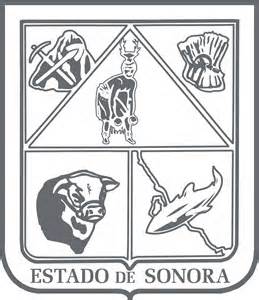    GOBIERNO DEL ESTADO DE SONORA     	17-SRH-P14-F01/REV.01  DESCRIPCIÓN DE PUESTO											ID: 1101-023OBJETIVO	RESPONSABILIDADESCoordinar agenda del Secretario en eventos, reuniones, comidas, viajes y giras de trabajoSeguimiento de asuntos turnados con instrucción del Secretario vía correo electrónico y telefónicamente.Apoyar en la realización de eventos y reuniones locales y foráneas de la SecretaríaElaborar reportes o minutas de reuniones locales y foráneasEnlace con la jefatura del Ejecutivo, responsable de reportar agenda vigente del Secretario.Seguimiento para  la entrega de reportes quincenales de todas las OPD de la Secretaria de Economía para mantener informado al secretario. Seguimiento en información que es turnada de la Oficina de la Gobernadora para atender de manera urgente. Actualización de Directorios de Empresarios, Cámaras Empresariales, Universidades, Delegados Estatales y Federales, Diputados, Alcaldes y Gabinete Estatal y Ampliado.	RELACIONESMEDIDORES DE EFICIENCIA5.-    Responsabilidad, disponibilidad de tiempo y discreciónDATOS GENERALES DEL PERFILGrado de estudios	Grado de estudios requerido y deseable.	Requerido:  	Deseable:¿El puesto requiere alguna especialización académica?	Carrera:	Secretarial ó Lic. Administración de Empresas	Área:	Administración-Comercio¿El puesto requiere experiencia laboral?La experiencia laboral requerida.• 1  año en puestos ejecutivos dentro del Gobierno• 1 año en relaciones interpersonales¿La ejecución del puesto requiere del conocimiento del inglés o algún otro idioma?Grado de dominio del idioma inglés¿La ejecución del puesto requiere del conocimiento de manejo de computadora?Nivel de conocimientos de computación.¿Qué nivel de habilidad de trato con personas requiere el puesto?Habilidad de trato con personas.¿Cuál es el nivel de la responsabilidad gerencial necesaria?Nivel de responsabilidad gerencial¿Cuál es el resultado esencial del puesto?El resultado esencial del puesto y el resultado secundario más importante.En primer lugar: 
En segundo lugar:  En relación al servicio a la comunidad y a los objetivos sociales y políticos del Gobierno del Estado, su puesto:Orientación del puesto.Manejo de personal requeridoNúmero de personas a cargo del titular del puestoRecursos financieros a su cargo(M = 000; MM = 000,000 de pesos anuales)¿Si maneja recursos financieros, su responsabilidad sobre ellos es?Tipo de responsabilidad sobre los recursos financieros que maneja.Tipo de Análisis PredominanteMarco de actuación y supervisión recibida	DATOS DE APROBACIÓNInformación provista por:		Información aprobada por:	DATOS GENERALES		DATOS GENERALES		DATOS GENERALES		DATOS GENERALES	Título actual del puesto funcional:Asistente AdministrativoDependencia/Entidad:Secretaría de Economía     Área de adscripción:Oficina del Titular de la SecretariaReporta a:Director OperativoPuestos que le reportan:NingunoInternas:a) –  Con Unidades Administrativas de la Secretaría.- Para comunicar instrucciones y dar seguimiento de asuntos turnados por el Secretario.Externas:a) –Con empresarios, inversionistas, dependencias deGobierno Municipal y Federal.- Para la organización dereuniones y/o eventos, apoyo asesorías sobreinformación varia, recepción de documentación y	seguimiento de asuntos correspondientes1.–Agenda electrónica (en línea)2.-Registro de llamadas y su atención3.-Control de expedientes (archivo general de la Secretaría)4.-Seguimiento a asuntos con Directores GeneralesSexo:Estado Civil:Edad:Entre 30 a 55 años. Nombre : Nombre :    Cargo :Asistente Administrativo    Cargo :Secretario de Economia.